                     Консультация для родителей               « Играя, развиваем речь»       Очень велика роль семьи, родителей в воспитании правильного звукопроизношения у детей.
       Даже при самой тщательной работе детского сада необходимо родителям выполнять с детьми специальные задания логопеда. Выполнять их нужно ежедневно или через день (можно в форме игры). Давая определенные целенаправленные упражнения, родители помогают подготовить артикуляционный аппарат ребенка (губы, язык…) к произнесению тех звуков, которые он плохо выговаривает.
ПОМНИТЕ: если ребенок будет чаще тренироваться, он быстрее научится правильно выговаривать трудные для него звуки.
При проведении специальных упражнений родителями с детьми СЛЕДУЕТ УЧЕСТЬ:
• заниматься нужно по 10-20 минут ежедневно;
• каждое упражнение делать несколько раз;
• упражнения проводить около зеркала, чтобы ребенок видел, как работает его язык;
• все упражнения стараться выполнять естественно, без напряжения, свободно;
• если вы почувствуете, что язык ребенка устал делать артикуляционную гимнастику, то нужно ему дать отдохнуть;
• всю работу по воспитанию правильного звукопроизношения родители должны согласовывать с логопедом.К упражнениям по развитию речи относятся: Артикуляционная гимнастикаДыхательная гимнастикаПальчиковые игры и пальчиковая гимнастикаДвижение кистей рукВоспитатель показывает каждое упражнение, сопровождая пояснениями. Артикуляционная гимнастика Зарядка для языкаПоднять к небуСложить в трубочкуДостать до носаУпереться языком в нижние (верхние) зубыЗаборчик (провести языком по каждому зубу)Надуть щеки, втянуть щекиРастянуть зубы в улыбкеДыхательная гимнастикаПодуй на одуванчикЧей пароход дольше гудит?Самовар – пых, пых, пых. Чайничек пых-пых-пых-пых-пыхПодуй на перышкоЗабей мяч в воротаПАЛЬЧИКОВЫЕ ИГРЫЦель  - научить родителей, (чтобы они уже в свою очередь занимались с детьми дома), с  помощью пальцев изображать живые и неживые предметы. При этом все движения пальцев должны объясняться ребенку. Это поможет ребенку разобраться с такими понятиями, как «сверху, снизу, правый, левый» и так далее. После того, как ребенок научится сам выполнять упражнения, можно попытаться разыграть сценки или небольшие сказки, распределив роли между собой и ребенком (например, встреча ёжика и зайчика в лесу). Вот несколько примеров таких упражнений:Пальчиковая гимнастикаВ.А. Сухомлинский писал, что потоки способностей и дарования детей на кончиках пальцев. Чем больше мастерства в детской руке, тем ребенок умнее. Упражнения являются мощным средством повышения работоспособности коры головного мозга. С этой целью используются на уроке игры и упражнения на формирование движений пальцев руки.
Упражнение «Бабочка»
Собрать пальцы в кулак. Поочередно выпрямлять мизинец, безымянный и средние пальцы, а большой и указательный соединить в кольцо. Выпрямленными пальцами делать быстрые движения - «трепетание пальцев. Выполнять 10-15 секунд.
При проявлении утомления, снижения работоспособности, при потере интереса и внимания в структуру занятия, включаем физкультурные минутки. Эта форма двигательной нагрузки применяется на 20-25 минуте после начала урока и является необходимым условие для поддержания высокой работоспособности и сохранения здоровья учащихся.
На физкультурных минутках выполняются различные упражнения на развитие мышц плечевого пояса, шеи, спины, сгибателей и разгибателей мышц рук и ног.ПАЛЬЧИКОВЫЙ ТЕАТРПАЛЬЧИКОВЫЙ ТЕАТР-это увлекательная дидактическая игра, которая: 
• способствует развитию мелкой моторики;
• развивает пространственное восприятие;
• развивает словарный запас;
• развивает познавательные способности: память, мышление, воображение, восприятие, внимание.
• развивает творческие способности.Пальчиковая гимнастикаИзобрази животное (собака, слон, заяц и т.д.)Стихотворные упражненияДвижение для кистей рукЗмейки, рыбкиБабочка, олень и т.д.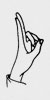 ЗАЙЧИК:
указательный и средний пальцы выпрямлены, остальные сжаты в кулак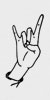 КОЗА РОГАТАЯ:
указательный и мизинец выпрямлены, большой палец - на согнутых безымянном и среднем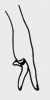 ЧЕЛОВЕЧЕК:
бегаем указательным и средним пальцами по столу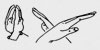 БАБОЧКА:
руки скрестить в запястьях и прижать ладони тыльными сторонами друг к другу, пальцы прямые, ладони с прямыми пальцами совершают легкие движения в запястьях - «бабочка летит»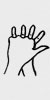 ЁЖИК:
руки сцепить в замок, пальцы одной руки и большой палец другой руки выпрямить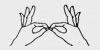 ОЧКИ:
пальцы правой и левой руки сложить колечками, поднести их к глазам.
пальчиковая гимнастика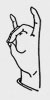 КОШКА:
соединить средний и безымянный пальцы с большим, указательный и мизинец поднять вверх